INDIVIDUELE STEEKKAART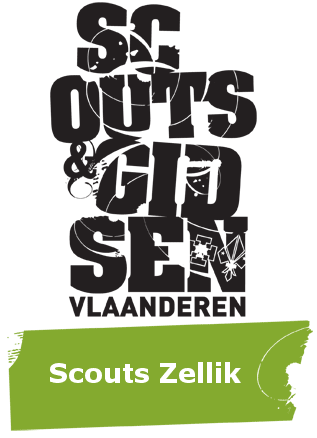 Met deze individuele steekkaart geven ouders jaarlijks aan de takleiding alle noodzakelijke inlichtingen over hun kind(eren) aangesloten bij een plaatselijke groep van Scouts en Gidsen Vlaanderen. Deze informatie draagt bij aan een veilige en persoonlijke begeleiding van alle leden en wordt vertrouwelijk behandeld door de leidingsploeg. Wanneer er wijzigingen zijn in deze gegevens is het belangrijk om deze te allen tijde aan de leiding door te geven. Gegevens lidvoornaam en naam van het kind/de jongere : ..................................................................................... O jongen O meisje geboortedatum : ......../......../........
lidnummer: .........................................................................................(in te vullen door leiding)tak: .......................................................................eventueel gsm van lid: .......................................................................Adres en bereikbaarheid CONTACTPERSOON 1officieel adres van vader / moeder / voogd (schrappen wat niet past)
straat, nr : .......................................................................................................... postcode : .................................. gemeente: .................................................................. telefoon : ............................................................................ gsm: .......................................................................e-mailadres: .......................................................................CONTACTPERSOON 2
officieel adres van vader / moeder / voogd (schrappen wat niet past)
straat, nr : ......................................................................................................... postcode : .................................. gemeente : ................................................................ telefoon : ....................................................................... gsm: .......................................................................e-mailadres: .......................................................................EXTRA CONTACT:wie contacteren als de ouders niet bereikbaar zijn (zoals op kinderpas -12 jarigen)
naam : ........................................................................................................................................................................ telefoon/gsm :................................................................................................................................. broers of zussen in dezelfde groep?
naam : .................................................................................................................... tak : ........................................ naam : .................................................................................................................... tak : ........................................ naam : .................................................................................................................... tak : ........................................ eventueel belangrijke afspraken vanuit de gezinssituatie (vb. regeling echtscheiding) : ........................................................................................................................................................................... ........................................................................................................................................................................... ........................................................................................................................................................................... Deelname aan activiteiten Kan en mag uw  zoon of dochter deelnemen aan alle gewone scoutingactiviteiten op maat van de leeftijdstak (op tocht gaan, spelen, kamperen, ... ) ? O ja O nee
deze activiteiten zijn onmogelijk of niet toegestaan : ............................................................................................................................................................ ............................................................................................................................................................ eventuele reden : ............................................................................................................................................................ ............................................................................................................................................................ Is er bijzondere aandacht nodig OM RISICO’S TE VOORKOMEN? O nee O ja
O bij sporten (vb. zwemmen, fietsen, hoogte, rust, ...) : ................................................................................................................................................ O bij hygiëne (vb. zelfstandigheid, allergie, bedwateren, ...) : ................................................................................................................................................ O bij sociale omgang (vb. pesten, heimwee, angsten, slaapwandelen, ...) : ............................................................................................................................................... O andere beperkingen of zorgen : ................................................................................................................................................ Medische informatie Het is verboden om als leid(st)er, behalve EHBO, op eigen initiatief medische handelingen uit te voeren. Ook het verstrekken van lichte pijnstillende en koortswerende medicatie zoals Perdolan, Dafalgan of Aspirine is, zonder toelating van de ouders, voorbehouden aan een arts. Daarom is het noodzakelijk om via het onderstaande kader op deze steekkaart vooraf toestemming van ouders te hebben voor het eventueel toedienen van dergelijke hulp. onze zoon of dochter moet specifieke medicatie krijgen : O nee O ja : zeker bijlage doktersattest medicatie toevoegen!
zijn er ziekten te melden? (vb. astma, suikerziekte , hooikoorts, epilepsie, hart, ...) : O nee
O ja : .............................................................................................................................................. info over noodzakelijke aanpak bij deze aandoening : ............................................................................................................................................................ ............................................................................................................................................................ ............................................................................................................................................................ onze zoon of dochter moet een bepaald dieet volgen : O nee O ja : .............................................................................................................................................. onze zoon of dochter werd ingeënt tegen klem (tetanus) : O ja - in welk jaar? : ....................................................................................................................... O nee bloedgroep: ....................................................................................................................... HUISARTSnaam : ....................................................... telefoon : .................................................................. Wij geven toestemming aan de leiding om bij hoogdringendheid aan uw zoon of dochter een dosis via de apotheek vrij verkrijgbare pijnstillende en koortswerende medicatie toe te dienen* :O ja O nee * gebaseerd op aanbeveling Kind&Gezin 09.12.2009 – Aanpak van koorts / Toedienen van geneesmiddelen in de kinderopvang Aanvullende opmerkingenonze zoon of dochter mag tijdens de activiteiten worden gefotografeerd voor publicatie in het groepsblad, op een website van scouting, ... : O ja O nee Zijn er bepaalde aspecten waarmee leiding rekening kan houden als de omstandigheden dat toestaan binnen de visie van scouting ?O nee O ja
O op vlak van voeding (vb. vegetariër, halal) : .................................................................................................................................... O andere aandachtspunten die belang kunnen hebben bij de omgang met ons kind : .................................................................................................................................... .................................................................................................................................... .................................................................................................................................... Vergeet niet de Identiteitskaart mee te brengen bij vertrek op meerdaagse activiteiten Als er iets verandert aan de gezondheidstoestand van uw zoon of dochter na de invuldatum van deze steekkaart, dan vragen wij uitdrukkelijk dit schriftelijk mee te delen en te vermelden bij de jaarlijkse herziening. BevestigingOndergetekende verklaart dat de ingevulde gegevens volledig en correct zijn voornaam en naam : ......................................................................................................................... vader / moeder / voogd (schrappen wat niet past)
van (voornaam + naam van het kind) : ........................................................................................... datum : ......................................... handtekening : ....................................................... Akkoord voor jaarlijkse herziening van deze fiche datum en handtekening van ouder/voogd:...................................................................... datum en handtekening van ouder/voogd: ..................................................................... Bij de overgang naar een oudere leeftijdstak wordt een nieuwe steekkaart opgemaaktLeiding engageert er zich toe om samen zorg te dragen voor de veiligheid en het welzijn van alle leden. Bij twijfels of vragen hieromtrent is het absoluut wenselijk dat ouders en leiding contact met elkaar opnemen. 